            ПОСТАНОВЛЕНИЕ					             КАРАР    ___________                     г. Казань                 № ___________В соответствии с федеральными законами от 8 ноября 2007 года № 259-ФЗ «Устав автомобильного транспорта и городского наземного электрического транспорта» и от 13 июля 2015 года № 220-ФЗ «Об организации регулярных перевозок пассажиров и багажа автомобильным транспортом и городским наземным электрическим транспортом в Российской Федерации и о внесении изменений в отдельные законодательные акты Российской Федерации», постановлением Правительства Российской Федерации от 7 марта 1995 г. № 239 
«О мерах по упорядочению государственного регулирования цен (тарифов)», Законом Республики Татарстан от 26 декабря 2015 года № 107-ЗРТ «Об отдельных вопросах организации регулярных перевозок пассажиров и багажа автомобильным транспортом и городским наземным электрическим транспортом в Республике Татарстан», Положением о Государственном комитете Республики Татарстан 
по тарифам, утвержденным постановлением Кабинета Министров Республики Татарстан от 15.06.2010 № 468, Порядком установления регулируемых тарифов 
на регулярные перевозки пассажиров и багажа автомобильным транспортом 
и городским наземным электрическим транспортом по маршрутам регулярных перевозок на территории Республики Татарстан, утвержденным постановлением Государственного комитета Республики Татарстан по тарифам от 07.06.2019 
№ 7-1/т, протоколом заседания Правления Государственного комитета Республики Татарстан по тарифам от 16.12.2022 № 44-ПР Государственный комитет Республики Татарстан по тарифам ПОСТАНОВЛЯЕТ:1. Установить предельные максимальные тарифы на регулярные перевозки пассажиров и багажа автомобильным транспортом по муниципальным маршрутам регулярных перевозок в Камско-Устьинском муниципальном районе Республики Татарстан согласно приложению к настоящему постановлению.2. Предельные максимальные тарифы, установленные в пункте 1 настоящего постановления, действуют с 1 января 2023 года по 31 декабря 2023 года.  3. Настоящее постановление вступает в силу по истечении 10 дней после дня его официального опубликования.Председатель				                                                            А.С.ГруничевПриложение к постановлениюГосударственного комитета Республики Татарстан по тарифам от __________ №_______________Предельные максимальные тарифы на регулярные перевозки пассажиров и багажа автомобильным транспортом по муниципальным маршрутам регулярных перевозок в Камско-Устьинском муниципальном районе Республики Татарстан ГОСУДАРСТВЕННЫЙкомитетРЕСПУБЛИКИ ТАТАРСТАНпо тарифам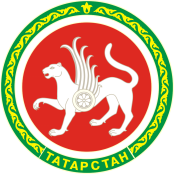  ТАТАРСТАН   РЕСПУБЛИКАСЫның тарифлар буенча ДӘҮЛӘТкомитетыОб установлении предельных максимальных тарифов на регулярные перевозки  пассажиров и багажа автомобильным транспортом по муниципальным маршрутам регулярных перевозок в Камско-Устьинском муниципальном районе Республики Татарстан на 2023 год№п/пВид услугиЕдиница измеренияПредельный максимальный тариф(без учета НДС)1.Перевозка пассажиров автобусомруб./пасс./км2,402.Провоз одного места багажа в автобусеруб./км0,36Отдел организации, контроля и сопровождения принятия тарифных решений Государственного комитета Республики Татарстан по тарифам